ВНИМАНИЕ!Филиал ПАО «ТрансКонтейнер» на Красноярской железной дорогеинформирует о внесении изменений в документацию закупки открытого конкурса в электронной форме № ОКэ-НКПКРАСН-21-0002 по предмету закупки «Поставка камня терминального для нужд контейнерного терминала Базаиха филиала ПАО "ТрансКонтейнер" на Красноярской железной дороге» (далее – Открытый конкурс).	В документации о проведении процедуры открытого конкурса в электронной форме изложить в следующей форме:4.4. Место поставки Товара.Поставка Товара Покупателю осуществляется Поставщиком на адрес:1 вариант Поставки (доставка на АО “Логистика Терминал”): доставка от места производства Товара до контейнерного терминала Шушары (вставить адрес) АО “Логистика Терминал”, для дальнейшей транспортировки Товара в 20 футовых контейнерах (20ф. КТК) на конечную станцию назначения (РФ, г. Новосибирск, железнодорожная станция Клещиха, код станции 85020);2 вариант Поставки (доставка на контейнерный терминал Базаиха): доставка железнодорожным транспортом в 20 футовых контейнерах (20ф. КТК) до конечной станции назначения (РФ, г. Красноярск, железнодорожная станция Базаиха, код станции 89210).Место поставки является частью финансово-коммерческого предложения Поставщика, в котором должна быть выражена отдельно стоимость поставляемого материала и стоимость его доставки по выбранному варианту. Вариант доставки может быть изменен по взаимному соглашению сторон с перерасчетом стоимости доставки.Председатель Постоянной рабочей группыКонкурсной комиссии филиала ПАО «ТрансКонтейнер»на Красноярской железной дороге	                                                      Р.С. Кульков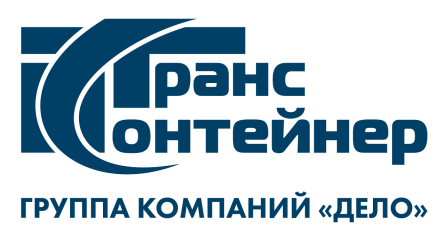 